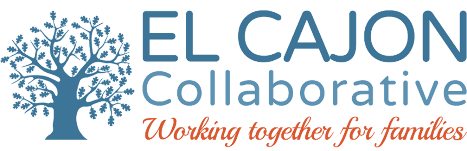 El Cajon Collaborative Homeless Services Work GroupMarch 3, 2019--Meeting Agenda9:00 a.m. to 10:30 a.m.CVUSD Board Room 750 E. Main St., El Cajon 92020Meeting Purpose:  Support, promote and execute community wide and CVUSD activities to support families that are experiencing homelessness or are at risk.2020-2024 Overall Strategic FocusEl Cajon CollaborativeIncrease access to healthy, nutritious food:Objective:  Assess retail stores and work towards creating healthy markets in El Cajon;Objective:  Organize nutrition education to youth and adults at community events through CalFresh Healthy Living;Objective: Ensure CalFresh application assistance at all community events and education on changes to the program;Enhance prevention strategies and increase advocacy efforts for mental wellness and substance abuse prevention:Objective: Promote ACES education to the public and school districts;   Objective:  Support anti-bullying campaigns and education to families;Objective:  Create community partnerships for IEP trainings and advocacy;Objective: Promote drug-free, smoke-free environments;Advance opportunities to create safe, healthy and livable neighborhoods.Objective:  Ensure safe, fair and affordable housing across the continuum of need; Objective:  Increase community engagement in self-sufficiency opportunities; Objective:  Increase opportunities for meaningful leadership and civic engagement;Objective:  Support community-wide activities for families and individuals that are experiencing homelessness or are at risk;Support the Cajon Valley Union School District (CVUSD) for Health and Wellness Activities and Policies.Objective: Serve as the Wellness Council for CVUSD to build awareness of and engagement in school and district-wide health policy development, implementation, review and updates;Objective: Organize and execute a district-wide Wellness Fair with stakeholders to share information with students, staff, families and the community about healthy eating, physical activity, health services and other local health and wellness resources.Agenda ItemsTimePresenterAction Welcome and Introductions: 9:00CarolII.   Review of February Meeting                    9:10CarolDiscussionMental Health Services AvailableRequest for Information- City of El Cajon9:159:45Group discussionProject Homeless Connect SupportRegistration to VolunteerHygiene Packets10:10GroupWorld of Wellness Resource FairLexington Elementary SchoolMarch 26th  2:00-4:30  Resources 10:15Sign up this week         V.  Announcements and Adjournment          Next meeting March 3, 202010:30